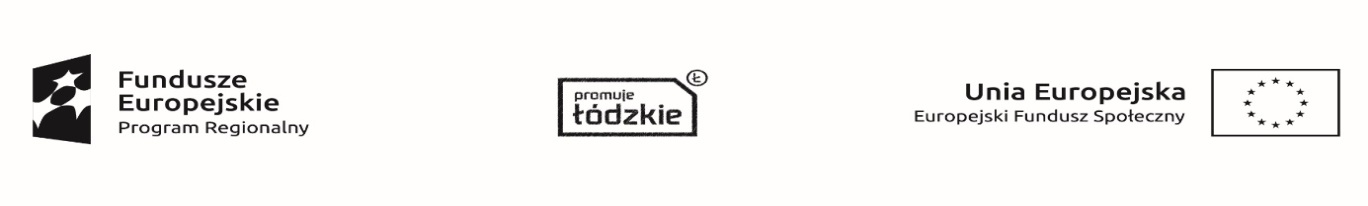 Projekt Zespołu Szkół Centrum Kształcenia Rolniczego im. Jadwigi Dziubińskiej w Zduńskiej Dąbrowie„Nauczanie rolnicze XXI wieku- młodzi na start”współfinansowany  ze środków Europejskiego Funduszu Społecznegow ramach Regionalnego Programu Operacyjnego Województwa Łódzkiego na lata 2014 – 2020Harmonogram kursuZajęcia teoretyczneKURS JAZDY KONNEJTermin: 25-29.05.2022 r.Organizator zastrzega sobie prawo do zmian w harmonogramie zajęć w czasie trwania kursu (ilość godzin wykładowych i zakres tematyczny  pozostaje niezmienny). Zajęcia odbywać się będą w pracowni nr 19, w budynku praktycznej nauki zawodu.HARMONOGRAM ZAJĘCIA PRAKTYCZNETermin: 03-05.06.2022 oraz 10-12.06.2022DataGodzinyTematy1 dzień25.05.2022środa15.15-16.45 (2)16.45-18.15 (2)18.15-18.3018.30-19.1519.15-20.0020.00-20.45Hodowla, pielęgnacja i żywienie konia.Hodowla, pielęgnacja i żywienie koniaPrzerwaPsychologia konia.Psychologia konia.Psychologia konia.2 dzień26.05.2022czwartek17.45-18.3018.30-19.1519.15-19.3019.30-20.1520.15-21.00Hodowla, pielęgnacja i żywienie konia.Hodowla, pielęgnacja i żywienie konia.Przerwa Hodowla, pielęgnacja i żywienie konia.Hodowla, pielęgnacja i żywienie konia.3 dzień27.05.2022piątek13.30-14.1514.15-15.0015.00-15.4515.45-16.0016.00-16.4516.45-17.3017.30-18.1518.15-18.3018.30-19.1519.15-20.0020.00-20.45Hodowla, pielęgnacja i żywienie konia.Przepisy jeździeckie i kodeks drogowy.Przepisy jeździeckie i kodeks drogowy.przerwaPrzepisy jeździeckie i kodeks drogowy.Przepisy jeździeckie i kodeks drogowy.Teoria i metodyka jazdy konnej.przerwaHistoria jeździectwa.Historia jeździectwa.Historia jeździectwa.4 dzień28.05.2022Sobota8.00-8.458.45-9.309.30-10.1510.15-10.3010.30-11.1511.15-12.0012.00-12.4512.45-13.1513.15-14.0014.00-14.4514.45-15.3015.30-15.4515.45-16.3016.30-17.1517.15-18.0018.00-18.1518.15-19.0019.00-19.4519.45-20.30Teoria i metodyka jazdy konnej.Teoria i metodyka jazdy konnej.Teoria i metodyka jazdy konnej.przerwaOpieka weterynaryjna i kowalska.Opieka weterynaryjna i kowalska.Opieka weterynaryjna i kowalska.Przerwa obiadowaOpieka weterynaryjna i kowalska.Teoria i metodyka jazdy konnej.Teoria i metodyka jazdy konnej.przerwaOrganizacja usług jeździeckich.Organizacja usług jeździeckich.Organizacja rekreacji konnej.przerwaOrganizacja rekreacji konnej.Historia jeździectwa.Historia jeździectwa.5 dzień29.05.2022niedziela8.00-8.458.45-9.309.30-10.1510.15-10.3010.30-11.1511.15-12.0012.00-12.4512.45-13.1513.15-14.0014.00-14.4514.45-15.3015.30-15.4515.45-16.3016.30-17.1517.15-18.0018.00-18.1518.15-19.0019.00-19.4519.45-20.30Organizacja usług jeździeckich.Organizacja usług jeździeckich.Organizacja usług jeździeckich.PrzerwaTeoria i metodyka jazdy konnej.Teoria i metodyka jazdy konnej.Teoria i metodyka jazdy konnej.Przerwa obiadowa.Teoria i metodyka jazdy konnej.Teoria i metodyka jazdy konnej.Teoria i metodyka jazdy konnej.przerwaOrganizacja imprez jeździeckich.Organizacja imprez jeździeckich.Organizacja imprez jeździeckich.przerwaOrganizacja usług jeździeckich.Organizacja usług jeździeckich.Organizacja usług jeździeckich.6 dzień03.06.2022piątek13.30-14.1514.15-15.0015.00-15.4515.45-16.0016.00-16.4516.45-17.3017.30-18.1518.15-18.3018.30-19.1519.15-20.0020.00-20.45Opieka weterynaryjna i kowalska.Opieka weterynaryjna i kowalska.Opieka weterynaryjna i kowalska.PrzerwaJazda konna na ujeżdżalni.Jazda konna na ujeżdżalni.Jazda konna na ujeżdżalni.przerwaTeoria i metodyka jazdy konnejTeoria i metodyka jazdy konnejTeoria i metodyka jazdy konnej.7 dzień04.06.2022Sobota8.00-8.458.45-9.309.30-10.1510.15-10.3010.30-11.1511.15-12.0012.00-12.4512.45-13.1513.15-14.0014.00-14.4514.45-15.3015.30-15.4515.45-16.3016.30-17.15Teoria i metodyka jazdy konnej.Teoria i metodyka jazdy konnej.Teoria i metodyka jazdy konnej.PrzerwaJazda konna na ujeżdżalni.Jazda konna na ujeżdżalni.Jazda konna na ujeżdżalni.Przerwa obiadowaTeoria i metodyka jazdy konnej.Teoria i metodyka jazdy konnej.Teoria i metodyka jazdy konnej.przerwaJazda konna na ujeżdżalni.Jazda konna na ujeżdżalni.8 dzień05.06.2022niedziela8.00-8.458.45-9.309.30-10.1510.15-10.3010.30-11.1511.15-12.0012.00-12.4512.45-13.1513.15-14.0014.00-14.4514.45-15.3015.30-15.4515.45-16.3016.30-17.15Jazda konna na ujeżdżalni.Jazda konna na ujeżdżalni.Jazda konna na ujeżdżalni.PrzerwaTeoria i metodyka jazdy konnej.Teoria i metodyka jazdy konnej.Teoria i metodyka jazdy konnej.Przerwa obiadowa.Teoria i metodyka jazdy konnej.Teoria i metodyka jazdy konnej.Teoria i metodyka jazdy konnej.PrzerwaJazda konna na ujeżdżalni.Jazda konna na ujeżdżalni.6 dzień10.06.2022piątek13.30-14.1514.15-15.0015.00-15.4515.45-16.0016.00-16.4516.45-17.3017.30-18.1518.15-18.3018.30-19.1519.15-20.0020.00-20.45Jazda konna na ujeżdżalni.Jazda konna na ujeżdżalni.Jazda konna na ujeżdżalni.PrzerwaTeoria i metodyka jazdy konnej.Teoria i metodyka jazdy konnej.Teoria i metodyka jazdy konnej.Przerwa Teoria i metodyka jazdy konnej.Teoria i metodyka jazdy konnej.Teoria i metodyka jazdy konnej.7 dzień11.06.2022Sobota8.00-8.458.45-9.309.30-10.1510.15-10.3010.30-11.1511.15-12.0012.00-12.4512.45-13.1513.15-14.0014.00-14.4514.45-15.3015.30-15.4515.45-16.3016.30-17.15Jazda konna na ujeżdżalni.Jazda konna na ujeżdżalni.Jazda konna na ujeżdżalni.PrzerwaTeoria i metodyka jazdy konnej.Teoria i metodyka jazdy konnej.Teoria i metodyka jazdy konnej.Przerwa obiadowaJazda konna na ujeżdżalni.Jazda konna na ujeżdżalni.Jazda konna na ujeżdżalni.PrzerwaTeoria i metodyka jazdy konnej.Teoria i metodyka jazdy konnej.8 dzień 12.06.2022niedziela8.00-8.458.45-9.309.30-10.1510.15-10.3010.30-11.1511.15-12.0012.00-12.4512.45-13.1513.15-14.0014.00-14.4514.45-15.3015.30-16.15Teoria i metodyka jazdy konnej.Teoria i metodyka jazdy konnej.Teoria i metodyka jazdy konnej.PrzerwaTeoria i metodyka jazdy konnej.Teoria i metodyka jazdy konnej.Teoria i metodyka jazdy konnej.Przerwa obiadowaTeoria i metodyka jazdy konnej.Teoria i metodyka jazdy konnej.Teoria i metodyka jazdy konnej.Teoria i metodyka jazdy konnej.